Handi Hoop + The Handi Hoop + est la nouvelle addition à la famille Hoop chez HHEnvironmental . Un produit premium le Handi Hoop + est désignée pour faciliter and améliorer les méthodes de nettoyage des voiries. Le Hoop permets un usage multi fonctionnel ; usage régulière ou usage avec un brossage pour rendre la collection des détruits plus rapide donc plus économique et ergonomique, y inclus une poignée beaucoup plus ergonomique que la plupart des ouverts sacs su le marche.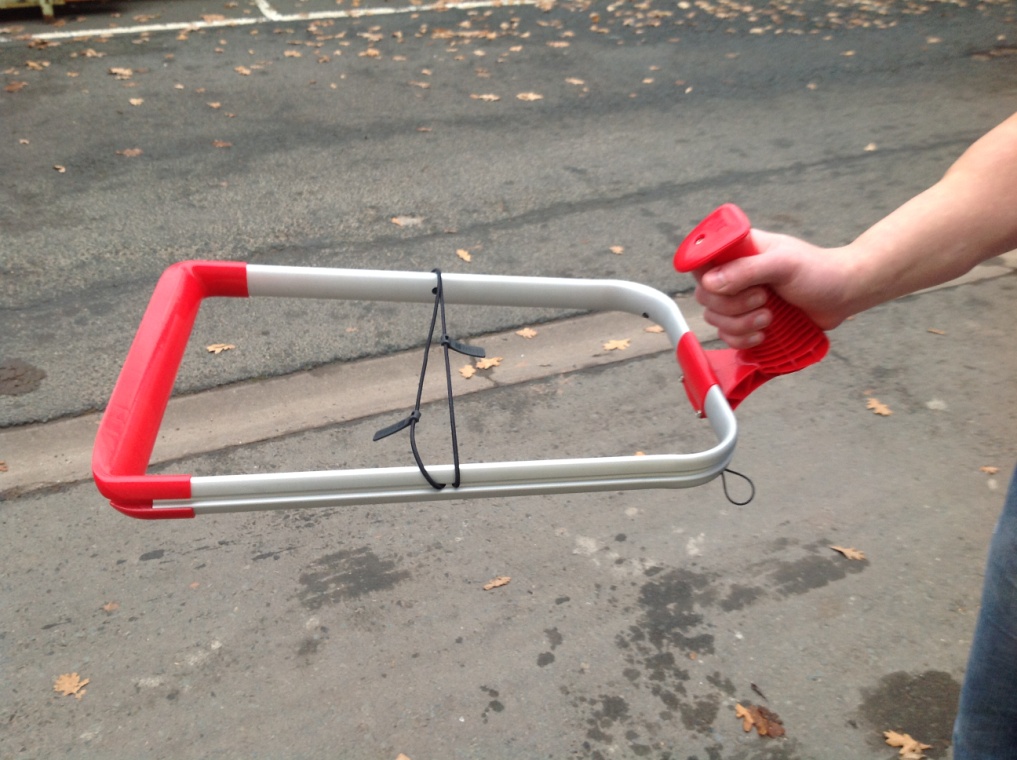 Poignee ergonomique (confort maximum)Une boucle côtelé qui permet l’attachement a une ceinture ou autour d’un corps (un usage plus confortable et plus durable car il permet travailler pour plus longtemps sans mettre le poignet sous pression)Des élastiques durables qui peuvent tenir deux sacs poubelles de taille standard (permettant le recyclage de déchets à source sans limite)Des attaches en caoutchouc pour faciliter la mise en place des sacs Les lèvres du hoop rendre l’usage avec un brossage plus facile pour les occasions quand il y a plus de déchets lourdes. Le hoop peut être utilisé avec le handicart ou seule avec une bandoulière optionnelle